R.E.A.P. Food Pantry 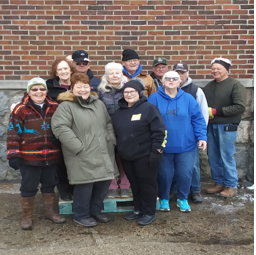 (Rosebush Emergency Assistance Program)Who We Are:  The R.E.A.P. Food Pantry (Rosebush Emergency Assistance Program) is an ecumenical outreach of 5 local faith communities.  We began serving the Rosebush Community in September 2005.  We are a group of energetic, hard-working, dedicated volunteers assisting you with your food needs to help you get through another week.  We do our best to be thorough and efficient, providing to you what we have available for you and your family.  Our main source of food is received from the Greater Lansing Food Bank (GLFB) in Lansing, Michigan and from Meijer in Mt. Pleasant.  We also receive generous donations from Target, Panera, and Starbucks, as well as many other local businesses, churches, and schools, as well as private individuals.  Contact Information:REAP Food Pantry4079 East Vernon Road, P.O. Box 112, Rosebush, Michigan 48878Phone:  989-433-2957 or 989-572-8230Email:  reapmi@yahoo.comFacebook Page: (search for “Reap Reap”)Further Information can also be found at www.rosebushumc.com under “Resources”_____________________________________________________________________________What You Should Know:The Location of the REAP Food Pantry is at 4079 East Vernon Road, Rosebush, Michigan at the St. Henry’s Catholic Church, on the corner of Mission Road and Vernon Road, two miles north of Rosebush.We are open for distribution on the 2nd Thursday and the 4th Thursday of each month, 9:00am to 11:00am.  (Actual starting time may be a little later due to food truck deliveries.) Weather conditions may prohibit opening on a regular distribution day.  Please refer to “Closure Notices” for further information.CLOSURE NOTICES - If the Mt. Pleasant Public Schools are CLOSED due to weather conditions, the REAP Food Pantry will also be CLOSED.  If the Mt. Pleasant Public Schools are DELAYED due to weather conditions, the REAP Food Pantry will be OPEN during our regular business hours (9:00am to 11:00am).  Please be sure to check all news stations.  You are allowed to pick up for additional households.  We must have their name and household information.  Their address will also be needed if they are new to our pantry.Service currently operates as a drive-thru.  It is not restricted to zip code or income.  If in need come and receive!Occasionally, we may need to make necessary changes to our procedures for distribution.  If changes are required, we will make an announcement when those changes are made.First Time Visitors:On your first visit, we will ask you for your name, address, and household information.  Once we have you in our system, you will only be asked for your name and household information on subsequent visits.  Household information includes only how many people are in your household and their age range (0-17, 18-59 and 60+).  This information is required by the Greater Lansing Food Bank for statistical purposes only.  We do not ask for or require financial information.Your information is and will be kept confidential.  We will not give out or sell your name and address to anyone for their mailing list.Non-Discrimination Statement:In accordance with Federal Civil Rights Law and the U.S. Department of Agriculture (USDA), civil rights regulations and policies, the USDA, its agencies, offices, and employees, and institutions participating in or administering USDA programs are prohibited from discriminating based on race, color, national origin, sex, disability, age, or reprisal or retaliation for prior civil rights activity in any program or activity conducted or funded by the USDA.Persons with disabilities who require alternative means of communication for program information (e.g., Braille, large print, audiotape, American Sign Language), should contact the agency (state or local) where they applied for benefits.  Individuals who are deaf, hard of hearing, or have speech disabilities may contact the USDA through the Federal Relay Service at (800) 877-8339.  Additionally, program information may be made available in languages other than in English.  To file a program complaint of discrimination, complete the USDA Program Discrimination Complaint Form (AD-3027), which can be found online at https://usda.gov/oascr/how-to-file-a-program-discrimination-complaint, at any USDA office, or write a letter, addressed to USDA, and provide in the letter all of the information requested in the form.  To request a copy of the Complaint Form, call (866) 632-9992.  Submit your completed form or letter to the USDA by:Mail to:U.S. Department of Agriculture Office of the Assistant Secretary for Civil Rights1400 Independence Avenue, S.W.Washington, DC 20250-9410Fax to:  (202) 690-7442Email to:  program.intake@usda.govOur Mission Statement:Everyone has a right to be free from hunger, and to be treated with dignity and respect. Families need community support to be successful.  The community has an important role and social responsibility to provide for their families.Participating Local Faith Communities:Our Lady of Hope – Clare				Rosebush United Methodist Church – RosebushLeaton United Methodist Church – Mt. Pleasant	Countryside United Methodist Church – Mt. PleasantRosebush Presbyterian Church – Rosebush